ФЕДЕРАЛЬНОЕ ГОСУДАРСТВЕННОЕ АВТОНОМНОЕ УЧРЕЖДЕНИЕ ДОПОЛНИТЕЛЬНОГО ПРОФЕССИОНАЛЬНОГО ОБРАЗОВАНИЯ «СЕВЕРО-КАВКАЗСКИЙ УЧЕБНО-ТРЕНИРОВОЧНЫЙ ЦЕНТР ГРАЖДАНСКОЙ АВИАЦИИ»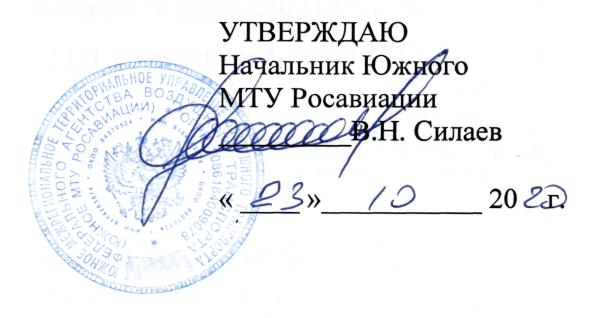 ДОПОЛНИТЕЛЬНАЯ ПРОФЕССИОНАЛЬНАЯ ПРОГРАММАПОВЫШЕНИЯ КВАЛИФИКАЦИИ«ПЕРЕПОДГОТОВКА СПЕЦИАЛИСТОВ ПО ТЕХНИЧЕСКОМУ ОБСЛУЖИВАНИЮ ВС НА ВЕРТОЛЕТ МИ-8АМТ(МИ-171) С ДВИГАТЕЛЕМ ТВ3-117ВМ(ВМА)»(АиРЭО)г. Ростов-на-Дону2020г.Продолжительность обучения по данной программе составляет 119 учебных (академических) часов. Срок обучения по программе – 18-21 календарный день  (в зависимости от продолжительности учебного дня). Продолжительность и режим занятий:- продолжительность учебного часа – 45 минут, -максимальная продолжительность учебного дня  - 8 учебных часов. -форма контроля –текущий контроль, экзамены, зачёты.Перечень учебных дисциплин:№п/пНаименование учебных дисциплинКоличество часовКоличество часовКоличество часов№п/пНаименование учебных дисциплинВсегоЧас.ЛекцииЧас.Практия.занятияЧас.1. Электрооборудование вертолета МИ-8АМТ (МИ-171)  с двигателем ТВ3-117ВМ(ВМА) и его техническая эксплуатация.312822.Приборное оборудование вертолета МИ-8АМТ (МИ-171) с двигателем ТВ3-117ВМ(ВМА) и его техническая эксплуатация.272513.Радиооборудование вертолета МИ-8АМТ (МИ-171) с двигателем ТВ3-117ВМ(ВМА) и его техническая эксплуатация.312914.Нормативные и регламентирующие документы по технической эксплуатации и обслуживанию воздушных судов гражданской авиации Российской Федерации.985.Общие сведения о конструкции вертолета  МИ-8АМТ (МИ-171) с двигателем ТВ3-117ВМ(ВМА).446.Общие сведения о конструкции двигателя ТВ3-117ВМ(ВМА) и ВСУ АИ-9В, SAFIR 5K/GMI.447.Авиационная безопасность.988.Человеческий фактор44 ИТОГО:1191104